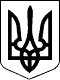 121 СЕСІЯ  ЩАСЛИВЦЕВСЬКОЇ СІЛЬСЬКОЇ РАДИ7 СКЛИКАННЯРІШЕННЯ25.06.2020 р.                                        № 2333с. ЩасливцевеПро надання дозволу на розробку проекту землеустрою щодо відведення безоплатно у власність земельної ділянки для будівництва та обслуговування житлового будинку, господарських будівель та споруд.Розглянувши заяви фізичних осіб, та надані документи, керуючись ст. ст.. 12, 19, 38, 39, 40, 118, 121 Земельного кодексу України, ст. 26 Закону України "Про місцеве самоврядування в Україні", сесія сільської ради ВИРІШИЛА:1. Надати дозвіл *** (ін.. код ***) на розробку проекту землеустрою щодо відведення безоплатно у власність земельної ділянки для будівництва та обслуговування житлового будинку, господарських будівель та споруд (присадибна ділянка) за адресою: вул.. Дорожня, ***, с. Генічеська Гірка, Генічеського району, Херсонської області.2. Надати дозвіл *** на розробку проекту землеустрою щодо відведення безоплатно у власність земельної ділянки для будівництва та обслуговування житлового будинку, господарських будівель та споруд (присадибна ділянка) за адресою: вул.. Щаслива, ***, с. Генічеська Гірка, Генічеського району, Херсонської області.3. Вищезазначеним громадянам в місячний термін замовити в землевпорядній організації, яка має відповідний дозвіл на виконання цих робіт (ліцензію), за свій рахунок розробку проекту землеустрою щодо відведення в безоплатно у власність земельної ділянки для будівництва та обслуговування житлового будинку, господарських будівель та споруд (присадибна ділянка) зазначеної в пункті 1 цього рішення.4. Проінформувати Щасливцевську сільську раду про хід виконання цього рішення в протягом місяця.5. Контроль за виконанням цього рішення покласти на Постійну комісію Щасливцевської сільської ради з питань регулювання земельних відносин та охорони навколишнього середовища.Сільський голова                                                       В. ПЛОХУШКО